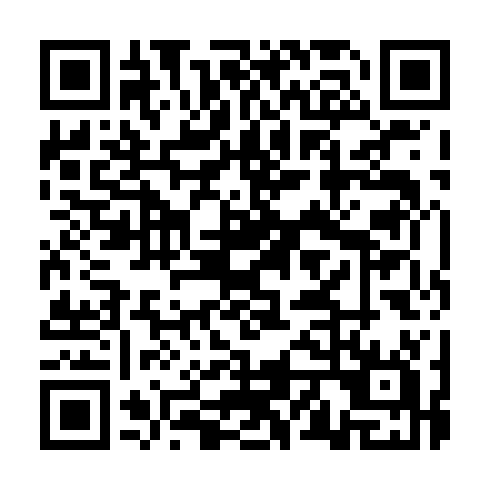 Ramadan times for Fulleborne, Papua New GuineaMon 11 Mar 2024 - Wed 10 Apr 2024High Latitude Method: NonePrayer Calculation Method: Muslim World LeagueAsar Calculation Method: ShafiPrayer times provided by https://www.salahtimes.comDateDayFajrSuhurSunriseDhuhrAsrIftarMaghribIsha11Mon4:534:536:0312:083:136:126:127:1812Tue4:534:536:0312:073:136:126:127:1713Wed4:534:536:0212:073:146:116:117:1714Thu4:534:536:0212:073:146:116:117:1615Fri4:534:536:0212:063:146:116:117:1616Sat4:534:536:0212:063:146:106:107:1517Sun4:534:536:0212:063:156:106:107:1518Mon4:534:536:0212:063:156:096:097:1419Tue4:534:536:0212:053:156:096:097:1420Wed4:534:536:0212:053:156:086:087:1321Thu4:524:526:0212:053:166:086:087:1322Fri4:524:526:0112:043:166:076:077:1223Sat4:524:526:0112:043:166:076:077:1224Sun4:524:526:0112:043:166:066:067:1125Mon4:524:526:0112:033:166:066:067:1126Tue4:524:526:0112:033:166:056:057:1027Wed4:524:526:0112:033:166:056:057:1028Thu4:514:516:0112:033:176:046:047:1029Fri4:514:516:0012:023:176:046:047:0930Sat4:514:516:0012:023:176:046:047:0931Sun4:514:516:0012:023:176:036:037:081Mon4:514:516:0012:013:176:036:037:082Tue4:514:516:0012:013:176:026:027:073Wed4:514:516:0012:013:176:026:027:074Thu4:504:506:0012:013:176:016:017:075Fri4:504:506:0012:003:176:016:017:066Sat4:504:505:5912:003:176:006:007:067Sun4:504:505:5912:003:176:006:007:058Mon4:504:505:5911:593:175:595:597:059Tue4:504:505:5911:593:175:595:597:0510Wed4:494:495:5911:593:175:595:597:04